REISEREKNING FOR SULDAL IDRETTSLAG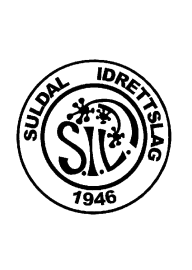  www.suldal-il.noREGLAR FOR REISEGODTGJERING I SULDAL IDRETTSLAGSuldal Idrettslag yt godtgjersle til medlemmer når dei deltek på stemne utanfor kommunen.  Godtgjering for bruk av skyssmiddel innan kommunen vert ikkje dekka med unntak av naudsynt rutebåt / ferje.Reisa skal skje på billigaste måte.  Suldal Idrettslag har ingen ting imot at det vert nytta dyrare reisemåte dersom den/dei reisande sjølv dekkar ekstrautgiftene.Reiserekning skal leverast gruppeleiar for attestering og utbetaling snarast etter at reisa er avsluttaSærskilde reisemål (kurs, konferansar, NM og liknande) skal handsamast i gruppestyret på førehand i kvart enkelt tilfelle.Laget dekkjer reise og overnatting for utsendingar til ting og liknande.Gruppeleiar peiker ut reiseleiar.  Reiseleiar for born skal ikkje betala eigenandelInnan kommunen betalar kvar passasjer kr. 20,- til bileigaren.Det vert ikkje utbetalt kostgodtgjersle.Dokumenterte utgifter til naudynt overnatting vert dekka etter billegaste alternativ.For reiser utanfor kommunen skal det betalast eigenandel.Gruppeleierane er ansvarlege for at alle som representerer Suldal Idrettslag har betalt medlemskontingent.Reiseregulativet skal godkjennast årleg av årsmøtet.Vedtatt på årsmøte mars 2017GRUPPE / LAGREISELEIARFORMÅLDATOREISERUTEUTLEGGKRONERBELØPKm godtgjersle eige køyretøy lengre distansar enn 20 km får heimstad.________km                 X 1,56 kroner_______________kronerPassasjertillegg________passasjerar   X 0,50 kroner_______________kronerUtlegg til ferje, buss, bom, etc___________________ kroner_______________kronerSUM_______________kroner- evt. Reiseforskudd___________________kroner-_______________kroner- motteke eigenandel___________________kroner-_______________kronerSUM REISEUTGIFTER_______________kronerSPESIFIKASJON AV EIGENANDELKRONERBELØPBarn til og med 10 klasseKr. 50,-_______________kronerSkuleungdom, mellom 16-20 årKr. 80,-_______________kronerVaksneKr. 100,-_______________kronerSUM EIGENANDEL_______________kronerKontonummer____________________Sjåfør__________________________Gruppeleiar_____________________